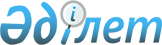 Об организации и обеспечении очередного призыва граждан на срочную воинскую службу в апреле - июне и октябре - декабре 2011 года в Бурабайском районе
					
			Утративший силу
			
			
		
					Постановление акимата Бурабайского района Акмолинской области от 18 марта 2011 года № а-3/134. Зарегистрировано Управлением юстиции Бурабайского района Акмолинской области 31 марта 2011 года № 1-19-196. Утратило силу в связи с истечением срока применения - (письмо акима Бурабайского района Акмолинской области от 15 января 2014 года № 01-10/63)      Сноска. Утратило силу в связи с истечением срока применения - (письмо акима Бурабайского района Акмолинской области от 15.01.2014 № 01-10/63).

      В соответствии с Законом Республики Казахстан от 23 января 2001 года «О местном государственном управлении и самоуправлении в Республике Казахстан», Законом Республики Казахстан от 8 июля 2005 года «О воинской обязанности и воинской службе», на основании Указа Президента Республики Казахстан от 3 марта 2011 года № 1163 «Об увольнении в запас военнослужащих срочной воинской службы, выслуживших установленный срок воинской службы, и очередном призыве граждан Республики Казахстан на срочную воинскую службу в апреле – июне и октябре – декабре 2011 года», Постановления Правительства Республики Казахстан от 11 марта 2011 года № 250 «О реализации Указа Президента Республики Казахстан от 3 марта 2011 года № 1163 «Об увольнении в запас военнослужащих срочной воинской службы, выслуживших установленный срок воинской службы, и очередном призыве граждан Республики Казахстан на срочную воинскую службу в апреле – июне и октябре – декабре 2011 года», акимат Бурабайского района Акмолинской области ПОСТАНОВЛЯЕТ:



      1. Организовать и обеспечить очередной призыв на срочную воинскую службу в апреле – июне и октябре – декабре 2011 года граждан мужского пола в возрасте от восемнадцати до двадцати семи лет, не имеющих права на отсрочку или освобождение от призыва, а также граждан, отчисленных из учебных заведений, не достигших двадцати семи лет и не выслуживших установленные сроки воинской службы по призыву на призывной участок государственного учреждения «Объединенный отдел по делам обороны города Щучинск Акмолинской области».



      2. Образовать состав районной призывной комиссии (приложение 1)



      3. Утвердить график проведения призыва граждан на срочную воинскую службу (приложение 2, 3).



      4. Контроль за исполнением настоящего постановления возложить на заместителя акима Бурабайского района Акмолинской области Нурпанову М.Б.



      5. Настоящее постановление вступает в силу со дня государственной регистрации в Управлении юстиции Бурабайского района Акмолинской области и вводится в действие со дня официального опубликования.      Аким Бурабайского района                   В.Балахонцев      «СОГЛАСОВАНО»      Начальник государственного

      учреждения «Объединенный

      отдел по делам обороны

      города Щучинск Акмолинской области»        Н.С.Саманов      Начальник государственного

      учреждения «Отдел внутренних

      дел Бурабайского района

      Департамента внутренних дел

      Акмолинской области Министерства

      внутренних дел Республики Казахстан»       Е.С.Жусупов      Главный врач государственного

      коммунального казенного предприятия

      «Бурабайская центральная районная

      больница» при управлении здравоохранения

      Акмолинской области                        М.К.Досхожин      Главный врач государственного

      коммунального казенного предприятия

      «Бурабайская районная поликлиника»

      при управлении здравоохранения

      Акмолинской области»                       К.С.Раскулов

Приложение 1 к постановлению

акимата Бурабайского района

от 18 марта 2011 года № а-3/134 Состав районной призывной комиссии

Приложение 2 к постановлению

акимата Бурабайского района

от 18 марта 2011 года № а-3/134 ГРАФИК

проведения призыва граждан на срочную воинскую

службу в апреле - июне 2011 года в Бурабайском районепродолжение таблицыпродолжение таблицы

Приложение 3 к постановлению

акимата Бурабайского района

от 18 марта 2011 года № а-3/134 ГРАФИК

проведения призыва граждан на срочную воинскую

службу в октябре - декабре 2011 года в Бурабайском районепродолжение таблицыпродолжение таблицы
					© 2012. РГП на ПХВ «Институт законодательства и правовой информации Республики Казахстан» Министерства юстиции Республики Казахстан
				Саманов Нурлан

Сериковичначальник государственного учреждения «Объединенный отдел по делам обороны города Щучинск Акмолинской области», председатель призывной комиссии (по согласованию);Стерлигов Яков Васильевичначальник государственного учреждения «Отдел физической культуры и спорта Бурабайского района», заместитель председателя комиссии;Члены комиссии:Баржаксымов Ерлик Кадырбековичзаместитель начальника государственного учреждения «Отдел внутренних дел Бурабайского района Департамента внутренних дел Акмолинской области Министерства внутренних дел Республики Казахстан» (по согласованию);Байгазина Камарша Байгабуловнаврач-терапевт, государственного коммунального казенного предприятия «Бурабайская районная поликлиника при управлении здравоохранения Акмолинской области», председатель медицинской комиссии (по согласованию);Кушурбаева Запура

Казгожевнамедицинская сестра государственного коммунального казенного предприятия «Бурабайская районная поликлиника» при управлении здравоохранения Акмолинской области», секретарь медицинской комиссии (по согласованию)№ п.п.Наименование поселковых, сельских и аульных округовВсего юношей01.04.11 г.04.04.11 г.05.04.11 г.06.04.11 г.07.04.11 г.08.04.11 г.11.04.11 г.12.04.11 г.13.04.11 г.1Аблайханский сельский округ10050502аульный округ Атамекен8650363Бурабайский поселковый округ1141450504Веденовский сельский округ8550355Зеленоборский сельский округ11515506Златопольский сельский округ1007Катаркольский сельский округ1158Кенесаринский сельский округ629Наурызбайский сельский округ2310Урумкайский сельский округ8611Успеноюрьевский сельский округ6412город Щучинск62613ИТОГО

за район:157650505050505050505014.04.11 г.15.04.11 г.18.04.11 г.19.04.11 г.20.04.11 г.21.04.11 г.22.04.11 г.25.04.11 г.26.04.11 г.27.04.11 г.28.04.11 г.29.04.11 г.02.05.11 г.03.05.11 г.5050505050153527235036145050505050505050505050505050505050505004.05.11 г.05.05.11 г.06.05.11 г.10.05.11 г.11.05.11 г.12.05.11 г.13.05.11 г.16.05.11 г.17.05.11 г.18.05.11 г.19.05.11 г.20.05.11 г.23.05.11 г.24.05.11 г.Вернувшиеся с обследованияВернувшиеся с обследованияВернувшиеся с обследованияПосту-пающие в ВУЗыПосту-пающие в ВУЗыВернувшиеся с обследованияВернувшиеся с обследованияВернувшиеся с обследованияПосту-пающие в ВУЗыПосту-пающие в ВУЗыВернувшиеся с обследованияВернувшиеся с обследованияВернувшиеся с обследованияПосту-пающие в ВУЗыПосту-пающие в ВУЗыВернувшиеся с обследованияВернувшиеся с обследованияВернувшиеся с обследованияПосту-пающие в ВУЗыПосту-пающие в ВУЗыВернувшиеся с обследованияВернувшиеся с обследованияВернувшиеся с обследованияПосту-пающие в ВУЗыПосту-пающие в ВУЗыВернувшиеся с обследованияВернувшиеся с обследованияВернувшиеся с обследованияПосту-пающие в ВУЗыПосту-пающие в ВУЗыВернувшиеся с обследованияВернувшиеся с обследованияВернувшиеся с обследованияПосту-пающие в ВУЗыПосту-пающие в ВУЗыВернувшиеся с обследованияВернувшиеся с обследованияВернувшиеся с обследованияПосту-пающие в ВУЗыПосту-пающие в ВУЗыВернувшиеся с обследованияВернувшиеся с обследованияВернувшиеся с обследованияПосту-пающие в ВУЗыПосту-пающие в ВУЗыВернувшиеся с обследованияВернувшиеся с обследованияВернувшиеся с обследованияПосту-пающие в ВУЗыПосту-пающие в ВУЗыВернувшиеся с обследованияВернувшиеся с обследованияВернувшиеся с обследованияПосту-пающие в ВУЗыПосту-пающие в ВУЗы505050505050505026Вернувшиеся с обследованияВернувшиеся с обследованияВернувшиеся с обследованияПосту-пающие в ВУЗыПосту-пающие в ВУЗы505050505050505026Вернувшиеся с обследованияВернувшиеся с обследованияВернувшиеся с обследованияПосту-пающие в ВУЗыПосту-пающие в ВУЗы№ п.п.Наименование поселковых, сельских и аульных округовВсего юношей03.10.11 г.04.10.11 г.05.10.11 г.06.10.11 г.07.10.11 г.10.10.11 г.11.10.11 г.12.10.11 г.13.10.11 г.1Аблайханский сельский округ10050502аульный округ Атамекен8650363Бурабайский поселковый округ1141450504Веденовский сельский округ8550355Зеленоборский сельский округ11515506Златопольский сельский округ1007Катаркольский сельский округ1158Кенесаринский сельский округ629Наурызбайский сельский округ2310Урумкайский сельский округ8611Успеноюрьевский сельский округ6412город Щучинск62613ИТОГО

за район:157650505050505050505014.10.11 г.17.10.11 г.18.10.11 г.19.10.11 г.20.10.11 г.21.10.11 г.24.10.11 г.25.10.11 г.26.10.11 г.27.10.11 г.28.10.11 г.31.10.11 г.01.11.11 г.02.1

1.

11 г.5050505050153527235036145050505050505050505050505050505050505003.11.11 г.04.11.11 г.07.11.11 г.08.11.11 г.09.11.11 г.10.11.11 г.11.11.11 г.14.11.11 г.15.11.11 г.16.11.11 г.17.11.11 г.18.11.11 г.21.11.11 г.22.11.11 г.Вернувшиеся с обследованияВернувшиеся с обследованияВернувшиеся с обследованияВернувшиеся с обследованияВернувшиеся с обследованияВернувшиеся с обследованияВернувшиеся с обследованияВернувшиеся с обследованияВернувшиеся с обследованияВернувшиеся с обследованияВернувшиеся с обследованияВернувшиеся с обследованияВернувшиеся с обследованияВернувшиеся с обследованияВернувшиеся с обследованияВернувшиеся с обследованияВернувшиеся с обследованияВернувшиеся с обследованияВернувшиеся с обследованияВернувшиеся с обследованияВернувшиеся с обследованияВернувшиеся с обследованияВернувшиеся с обследованияВернувшиеся с обследованияВернувшиеся с обследованияВернувшиеся с обследованияВернувшиеся с обследованияВернувшиеся с обследованияВернувшиеся с обследованияВернувшиеся с обследованияВернувшиеся с обследованияВернувшиеся с обследованияВернувшиеся с обследованияВернувшиеся с обследованияВернувшиеся с обследованияВернувшиеся с обследованияВернувшиеся с обследованияВернувшиеся с обследованияВернувшиеся с обследованияВернувшиеся с обследованияВернувшиеся с обследованияВернувшиеся с обследованияВернувшиеся с обследованияВернувшиеся с обследованияВернувшиеся с обследованияВернувшиеся с обследованияВернувшиеся с обследованияВернувшиеся с обследованияВернувшиеся с обследованияВернувшиеся с обследованияВернувшиеся с обследованияВернувшиеся с обследованияВернувшиеся с обследованияВернувшиеся с обследованияВернувшиеся с обследования505050505050505026Вернувшиеся с обследованияВернувшиеся с обследованияВернувшиеся с обследованияВернувшиеся с обследованияВернувшиеся с обследования505050505050505026Вернувшиеся с обследованияВернувшиеся с обследованияВернувшиеся с обследованияВернувшиеся с обследованияВернувшиеся с обследования